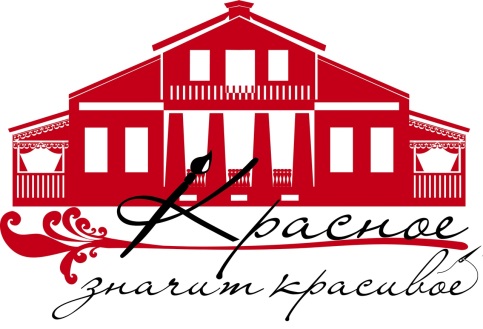 Первый открытый фестиваль-конкурс художественного, декоративно-прикладного и литературного творчества «Красное значит красивое»Место проведения: г. Красное Село, пр. Ленина д.103Даты проведения: с 6 по 7 апреля 2019 года (с 11.00 до 20.00)Торжественная церемония открытия – 6 апреля в 12.00Программа фестиваля на 6 апреляБольшой зал:12.00 – 13.00 Торжественная церемония открытия (выступление Натальи Михайловой, оркестра «Северный город», коллектива СПб ГБУ «Десткая музыкальная школа № 34»)13.30 – 14.00 Фокусник15.00 – 15.30 Конкурсные выступления в номинации «Танец»15.30 – 16.00 Прослушивание конкурсантов в номинации «Поэзия» 16.00 – 16.30 Номинация «Игра на музыкальном инструменте»16.30 – 17.00 Прослушивание конкурсантов в номинации «Вокал»После 17.00 Свободный микрофонАудитория 1:11.00 – 12.00 Лекция Жанны Бочмановой «Герои детской литературы»12.00 – 16.00 МК «Бумажный ангел», проект Сестринский уход16.00 – 17.00 Встреча с писателями и поэтами «Красносельская Лира»17.00 – 18.00 Лекция «Утраченные дворцы Красного Села»19.00 – 20.00 Игра на фортепиано (Ушанов Владимир Николаевич)Аудитория 2:11.10 – 11.45 Лекция от «Гильдии парфюмеров»11.45 – 18.00 Викторина от «Гильдии парфюмеров»14.00 – 16.00 МК по искусству макияжа12.00 – 16.00 МК по мозаике13.30 – 15.00 МК по нейро-рисованию15.00 – 20.00 МК Гончарное дело18.00 – 19.00 Кулинарный МК по лепке мантПервый открытый фестиваль-конкурс художественного, декоративно-прикладного и литературного творчества «Красное значит красивое»Место проведения: г. Красное Село, пр. Ленина д.103Даты проведения: с 6 по 7 апреля 2019 года (с 11.00 до 20.00)Торжественная церемония открытия – 6 апреля в 12.00Программа фестиваля на 7 апреляБольшой зал:12.00 – 12.30 Прослушивание конкурсантов в номинации «Поэзия»12.30 – 13.30 Прослушивание конкурсантов в номинации «Вокал»13.30 – 14.00 Лекторат «Через искусство к свету»15.00 – 16.30 Творческая встреча с Ириной Аваковой17.00 – 17.30 Награждение лауреатов17.30 – 18.00 Торжественная церемония закрытия После 18.00 Свободный микрофонАудитория 1 (комната с фортепиано):с 12.00 Викторина от «Гильдии парфюмеров»11.00 – 16.00 МК «Куклы-обереги»14.00 – 18.00 МК по каллиграфии «Пишу красиво»Аудитория 2 (комната с витринами):11.00 – 16.00 МК Гончарное дело12.00 – 16.00 МК по мозаике13.00 – 14.30 МК по нейро-рисованию14.00 – 16.00 МК по искусству макияжа15.00 – 16.00 Встреча с творческой студией «Март»16.00 – 17.00 МК Живопись акрилом16.00 – 19.00 МК Живопись маслом